Отчето проделанной работе за 2022 годдепутата Городской Думымуниципального образования «Городской округ город Астрахань»по избирательному округу № 30Нестерова Андрея ЮрьевичаЗа 2022 год в мой адрес поступило 63 обращений, в том числе от администраций школ и общественных организаций с просьбой оказать финансовую помощь для благоустройства территорий и проведения ремонта. Встречи проходили в формате выездных  личных встреч с гражданами, а также в ходе ведения депутатского приема в общественных приемных Партии «ЕДИНАЯ РОССИЯ». Самые частые обращения связаны с опиловкой старых деревьев, благоустройством придомовых территорий, отловом беспризорных животных и установкой детских площадок, а также благоустройство автомобильных дорог и тротуарных дорожек. В соответствии с обращениями граждан и организаций был сформирован перечень мероприятий по наказам избирателей в рамках программы «Развитие территориальных округов» на общую сумму 900 000 руб. В настоящее время все наказы выполнены:- ремонт внутриквартального проезда по пер. Бутлерова- обустройство тротуарной дорожки по адресу ул. Н.Ветошникова, 3/1- поставка и установка малых архитектурных форм Н.Ветошникова, 11Была оказана благотворительная помощь на приобретение сладких подарков для детей на Рождество и подарков Обществу инвалидов по избирательному округу №30, принял участие в экологическом мероприятии по раздельному сбору мусора на о. Пролетарский «Чистые игры». Совместно с «Волонтерами Победы» поздравил ветерана Великой Отечественной войны с 9 мая, а также принял участие в мероприятии Росморпорта, посвященном Дню Победы.  Принял участие в акции «Книги детям Донбасса», в мероприятиях, посвященных празднованию Дня защиты детей и День России,  в благотворительном сборе канцелярских товаров для школьников из Кременского района ЛНР, а также для первоклассников СОШ №54 и СОШ №26 г. Астрахани.  Мною была оказана спонсорская помощь в виде оплаты проезда на соревнования для футбольной команды девочек из Детско-юношеской спортивной школы №1. Принял участие в субботнике на моем избирательном округе №30. Обеспечил билеты для детей из малообеспеченных семей, проживающих на территории округа на новогоднюю елку организованную Городской Думой.  Принял участие в Диктанте Победы, в акции «Елка желаний». Участие в заседаниях комитетов и Думы:Комитет по бюджету, финансам и налогам – 18 Городская Дума МО «Городской округ город Астрахаь» - 9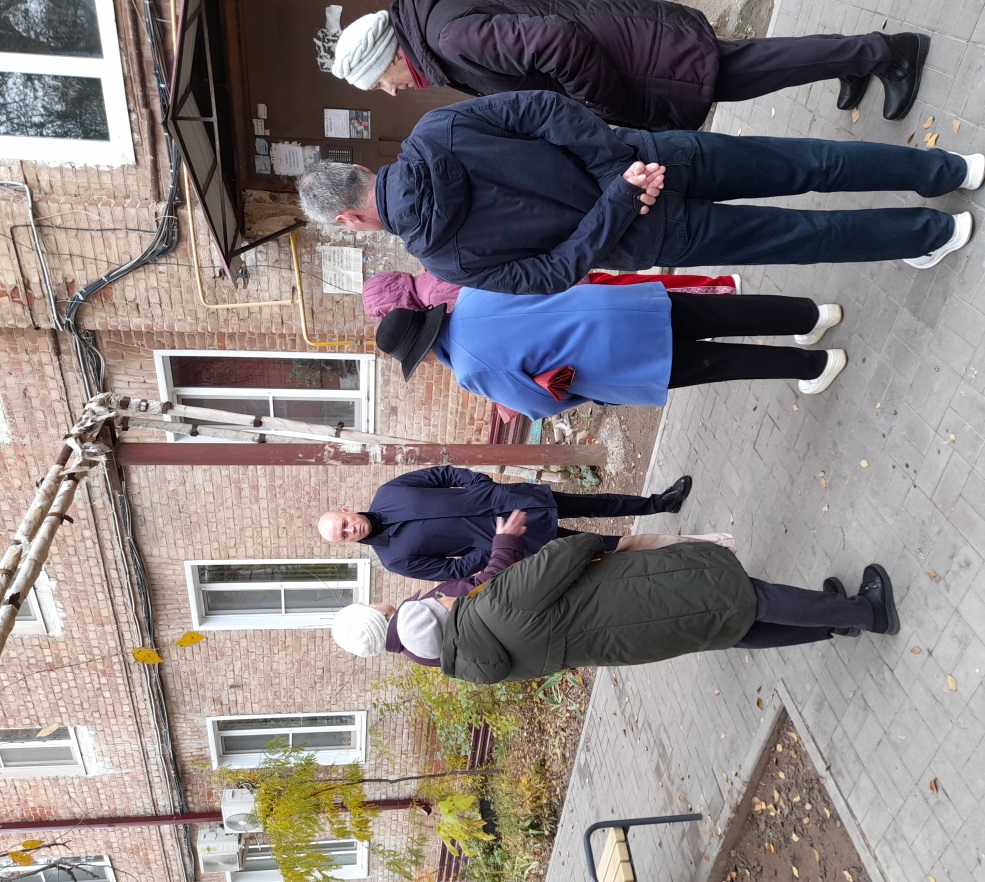 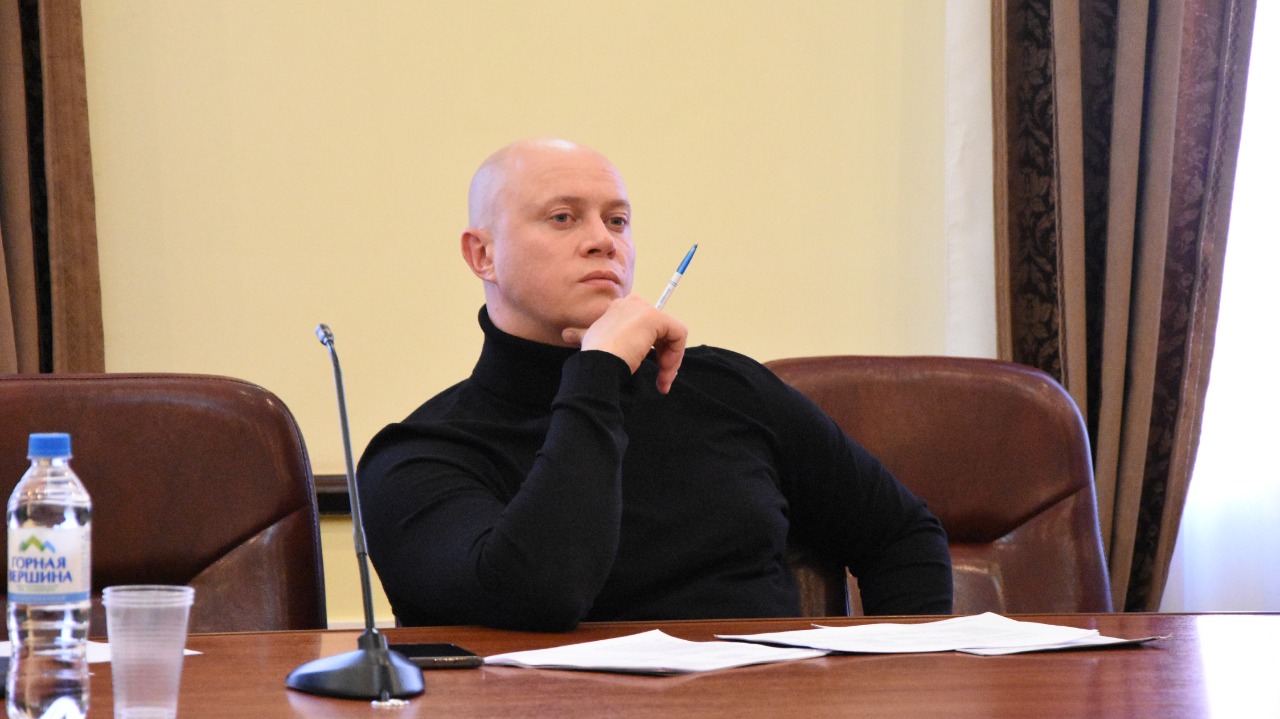 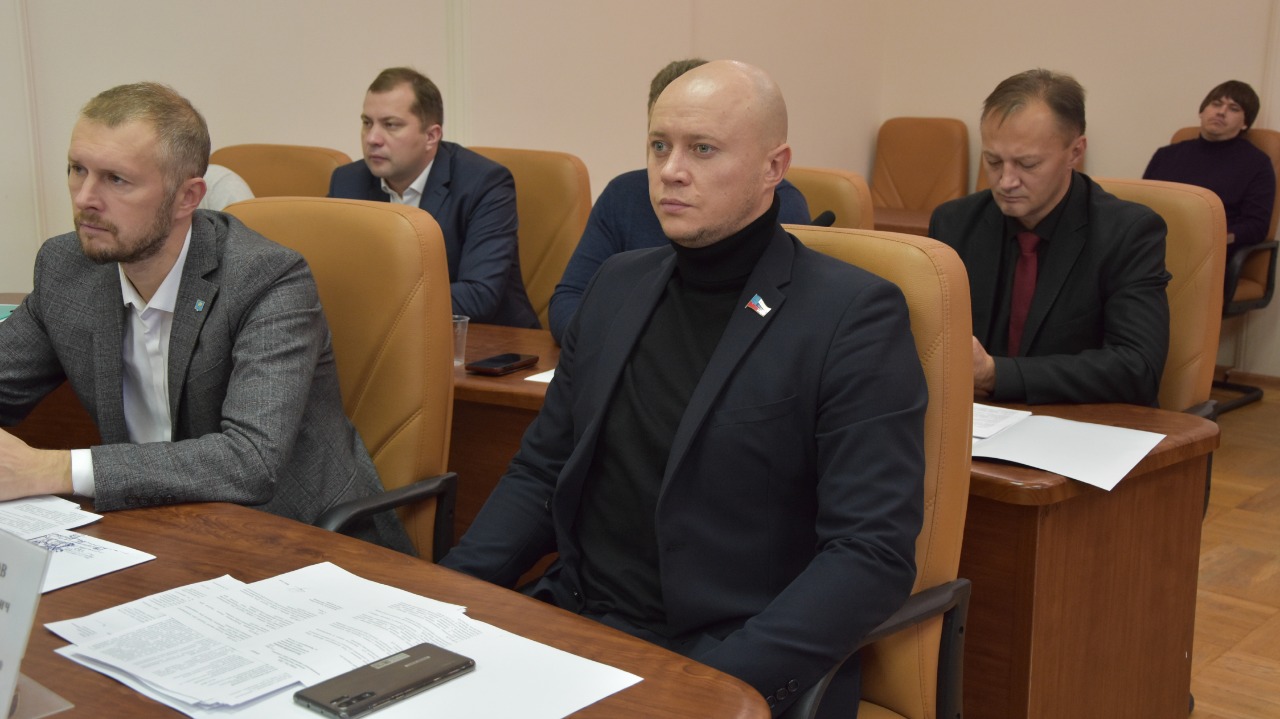 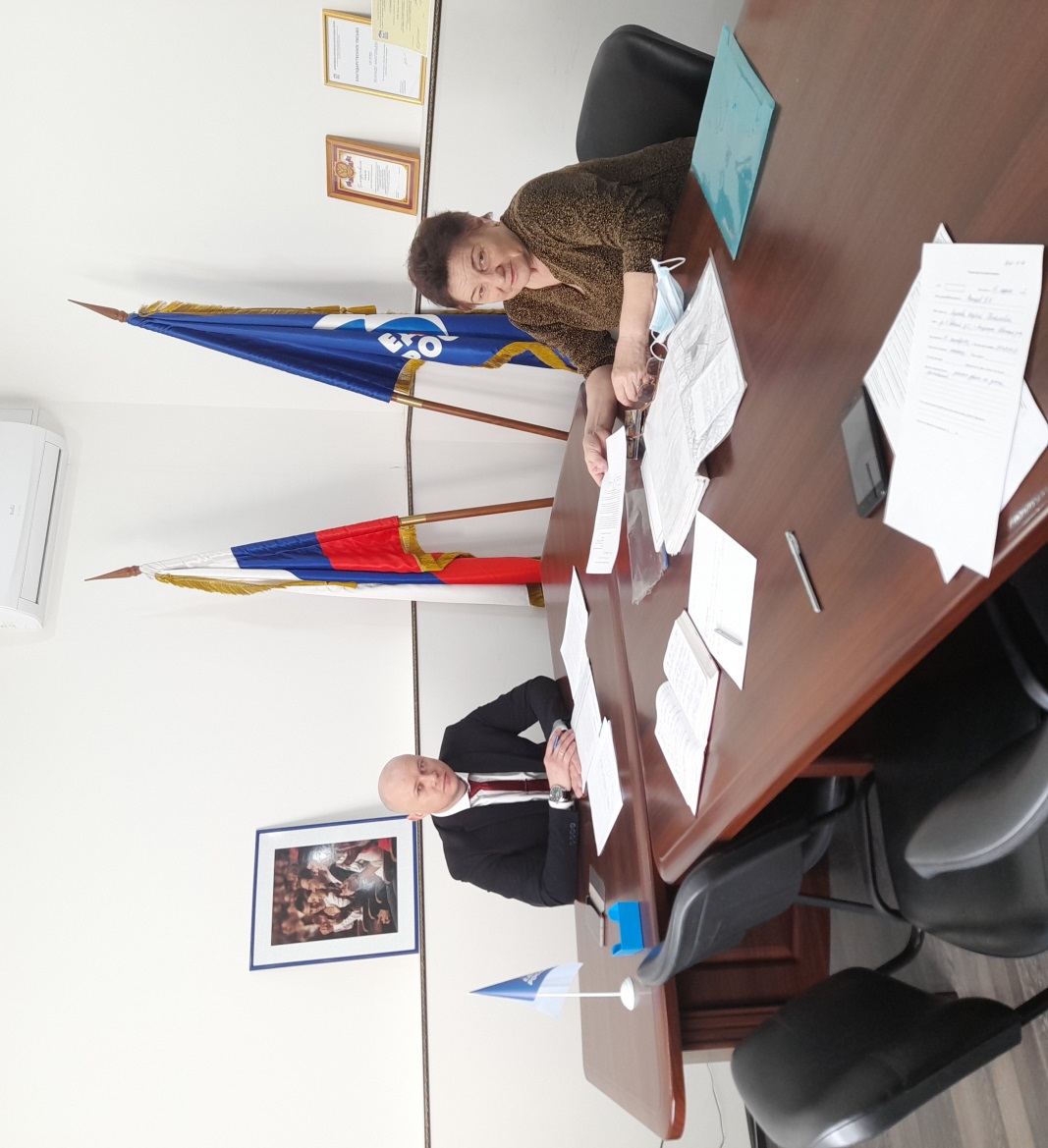 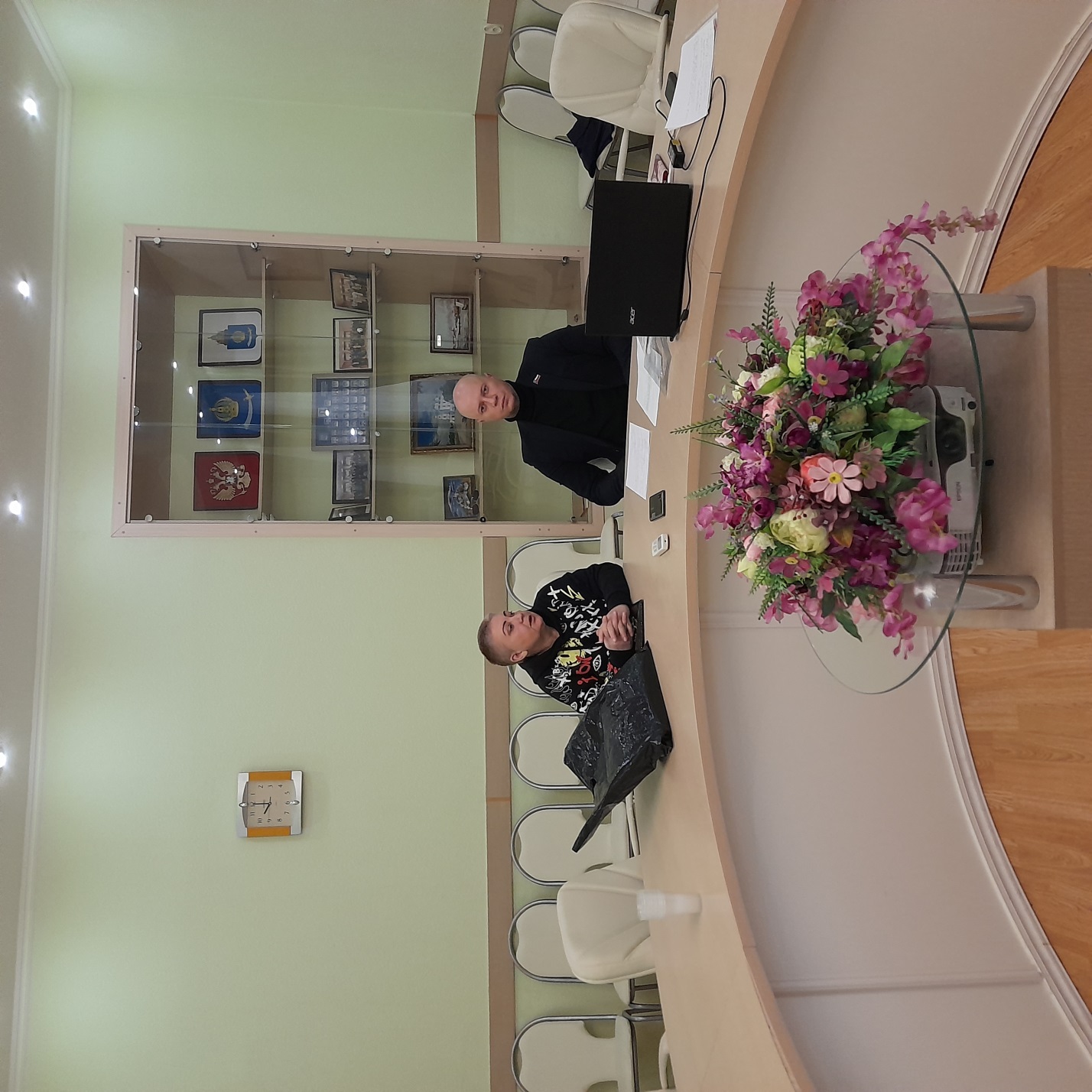 